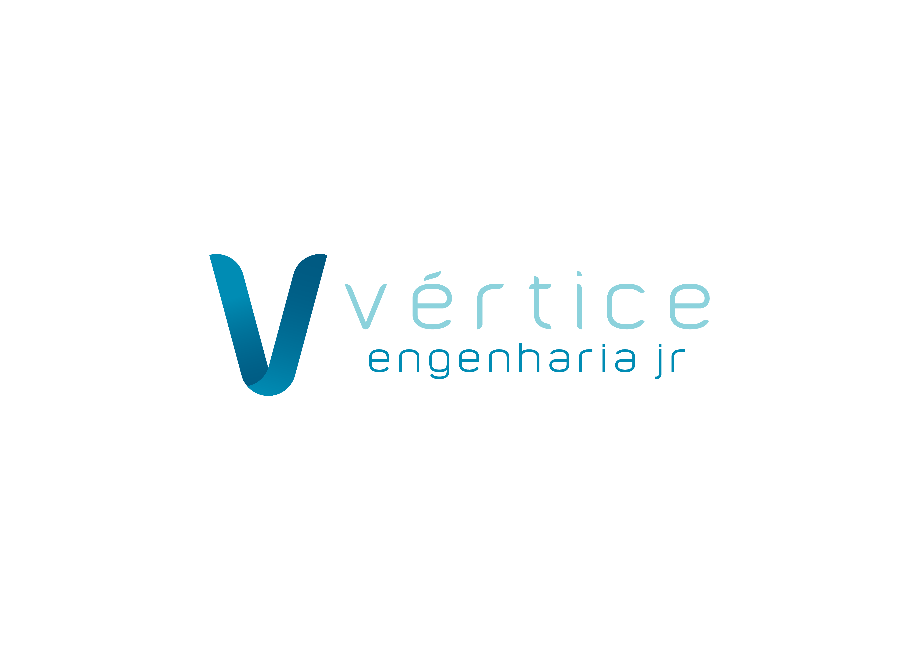 PROCESSO SELETIVO 2016/1 VÉRTICE ENGENHARIA JÚNIOR______________________________________________Este edital tem como objetivo apresentar o processo seletivo da Vértice Engenharia Júnior, Empresa Júnior de Engenharia Civil da Universidade Federal de Pelotas, para inclusão de novos membros colaboradores. HISTÓRICO DA VÉRTICEFundada em novembro de 2014, a partir da necessidade de uma Empresa Júnior dentro da Engenharia Civil para facilitar e aproximar a prática dos estudantes do curso. Hoje a Vértice Engenharia Júnior trabalha majoritariamente em projetos voltados a Universidade, devido a não existência de nota fiscal e por não ter fins lucrativos. Junto de outras empresas juniores, estamos lutando também pela regulamentação para possibilitar a realização de serviços para terceiros. Trabalhos e projetos que estão atualmente em andamento ou iniciando:Estudo de viabilidade e otimização do transporte circular de apoio da UFPel;Estudo sobre a Praça da COTADA, a partir do levantamento topográfico da mesma, em conjunto do projeto de extensão da Ambiental;Capacitação da equipe em PPCI – Plano de Prevenção Contra Incêndio.Visitas técnicas;Realização de palestras/seminários.Um dos muitos objetivos da empresa é aproximação e a troca de conhecimentos dos alunos do curso, e para isso contamos com alunos de diversos semestres. DO PROCESSO SELETIVOSerão selecionados membros para composição do grupo, sendo a comissão do processo seletivo responsável pela definição da quantidade de ingressantes. O individuo deverá ser estudante da Engenharia Civil da Universidade Federal de Pelotas, não podendo estar com sua matricula trancada ou cancelada.Ressaltamos que não temos fins lucrativos, por isso nenhum membro dentro de nossa empresa recebe salário ou qualquer forma de remuneração. O processo será composto por duas etapas, sendo elas:Ficha de inscrição que deverá ser enviada até o dia 09/06/2016, quinta-feira.Entrevista presencial e atividade presencial em grupo, a se realizar no dia 11/06/2016, sábado.A ficha de inscrição poderá ser entregue para a comissão presencialmente, em data a combinar, ou por meio do e-mail: vertice.ufpel@gmail.com. Está disponível em anexo, ao final deste documento, uma ficha cadastral com informações básicas a serem preenchidas. Um dos principais quesitos será a disponibilidade de participação em reuniões da Empresa Júnior, que frequentemente, ocorrem nos sábados. O candidato deverá se dispor de pelo menos um turno da semana para realizações de tarefas pela empresa. Os selecionados passarão por processo de adaptação, sendo que começarão a contabilizar horas acadêmicas a partir do semestre 2016/2.É obrigatória a leitura do estatuto da Vértice Engenharia Júnior para ingresso na empresa. O estatuto poderá ser solicitado para a comissão durante a inscrição e será enviado por email.Ressaltamos os seguintes artigos para leitura imediata:Artigo 6º - São direitos dos membros efetivos:a) Comparecer e votar nas Assembléias Gerais;b) Solicitar a qualquer tempo, informações relativas às atividades da Vértice Engenharia;c) Utilizar todos os serviços colocados a sua disposição pela Vértice Engenharia;d) Ser eleitos membros da Diretoria Executiva;e) Requerer a convocação de Assembléia Geral, na forma prevista neste Estatuto.Artigo 7º - São deveres de todos os Membros:a) Respeitar o Estatuto Social e o Código de Ética, bem como as deliberações da Assembléia Geral e da Diretoria Executiva;b) Exercer diligentemente os cargos para os quais tenham sido eleitos, em se tratando de Membros Efetivos.c) Participar de pelo menos 75% semestralmente das reuniões e das Assembléias Gerais, em caso de ausência, avisar a Secretaria da Empresa Júnior, com antecedência. d) Não tomar posição pública de caráter político, partidário ou religioso em nome da Vértice Engenharia;e) Prestigiar a Vértice Engenharia por todos os meios ao seu alcance.f) Manter os seus dados atualizados no banco de dados da Empresa Júnior.DA COMISSÃO DO PROCESSO SELETIVOCaberá a comissão: Representar o restante da equipe da Vértice, tendo total responsabilidade sobre todo o processo seletivo, analisando, acompanhando e avaliando todas as etapas;Responder possíveis dúvidas sobre o processo;Decidir em conjunto possíveis ausências de informações neste edital;Organizar e documentar todas as etapas deste processo, facilitando futuros processos seletivos.Os membros da comissão responsável pelo processo seletivo são:Luiz Alberto Antunes – Diretor administrativo-financeiroFelipe Zucco – Diretor de marketingRonaldo Ibrahim – Membro colaboradorFelipe Berndt Moreira - Membro colaboradorFICHA DE INSCRIÇÃONOME COMPLETO: MATRÍCULA: ANO DE INGRESSO NO CURSO:QUAIS SEUS CONHECIMENTOS DE PROGRAMAS VOLTADOS A ENGENHARIA CIVIL?QUAIS SEUS HORÁRIOS LIVRES?  MARQUE COM UM “X”. QUAL SEU INTERESSE EM ENTRAR NA VÉRTICE ENGENHARIA JÚNIOR? SegundaTerçaQuartaQuintaSextaSábadoDomingo08:00-10:0010:00-12:0012:00-13:3013:30-15:3015:30-18:0019:00-20:40